Online Supplementary MaterialAPPENDIX A  Examples of a Measure of Presidential Influences over Cabinet Survival through a Proposed Motion of No-confidence by Parties in the ParliamentThis online appendix contains two examples of a measure of how parties in the parliament exercise the power to terminate the cabinet by a vote of no-confidence. For example, in Bulgaria at least one-fifth of MPs (Art. 89, that is, 48 of total 240 MPs, Art. 63) can submit an interpellation in order to measure confidence in the government. To be passed, the motion requires a majority of more than half of the votes of all MPs (Art. 89). No conditionality applies to this case. For Dimitrov’s cabinet (1991-1992) where a single ruling party SDS (110 seats) faces two opposition parties, DL (106 seats) and DPS (24 seats), the probability is,In Slovenia, the National Assembly may pass a vote of no confidence in the government only by electing a new PM on the proposal of at least 10 deputies and by a majority vote of all deputies (Art. 116, that is, 10 of total 90 MPs, and 45 of total 90 MPs, Art. 80). It is a case of a constructive vote of no confidence, which requires an absolute majority of MPs to withdraw confidence in current government and an absolute majority for a prospective successor. For Drnovšek’s cabinet (1996-1997) where a two-party coalition (37 seats) faces eight opposition parties, SDP (14 seats), SNS (12 seats), SLS (10 seats), DS (6 seats), ZS (5 seats), SDS (4 seats), Mad (1 seats), Ita (1 seats), the probability is, thus,APPENDIX B  The Level of Intra-executive Conflict in Semi-presidential Regimes, 1990-2015Source: for the list of presidents, prime ministers, date in and date out, see Parliaments and Governments Database. For the level of intra-executive conflict, see Appendix C.APPENDIX C  Issues of Intra-executive Conflict in Semi-presidential Regimes, 1990-2015Note: other examples of issues of intra-executive conflict, see Sedelius and Mashtaler (2013, 133-134). Source: East European Constitutional Review, Freedom House’s Nations in Transit, Parliaments and Governments Database, The Political Data Yearbook of the European Journal of Political Research, Elgie’s two blogs (The Semi-Presidential One and Presidential Power), DELFI by the Lithuania Tribune, Dziennik Związkowy-Polish Daily News, Independent Balkan News Agency, Nacional.hr-Dnevno online izdanje, Novinite.com-Sofia News Agency, Prague Post Magazine, Radio Free Europe/Radio Liberty, The Daily Slovakia, The Slovenia Times.APPENDIX D  Descriptive StatisticsNote: *no record of the levels of intra-executive conflict for caretaker cabinet; ☆ coded as 0 if the age of democracy is less than one year. ENLP: the effective number of legislative parties.APPENDIX E  Supplementary TablesTABLE 1  Prime Ministerial Autonomy and Intra-executive ConflictsNote: standard error in parentheses, * p < 0.1, ** p < 0.05, *** p < 0.01. Regression coefficients of prime ministerial autonomy and its squared form within a univariate regression: 3.659*, -4.290** (model 3), 5.260***, -5.592*** (model 4), 5.959***, -6.490*** (model 5), 4.992***, -5.363*** (model 6). The results still hold under country-clustered effects.APPENDIX F  csQCAF-1The Truth TableNote: CO: COHABIT, PD: DISPARL, CD: DISCAB, NC: NOCONF, O: CONFLICT, C: contradictory configuration. Cabinets labeled by bold are cases of high level of intra-executive conflict.Venn Diagram Corresponding to the Truth Table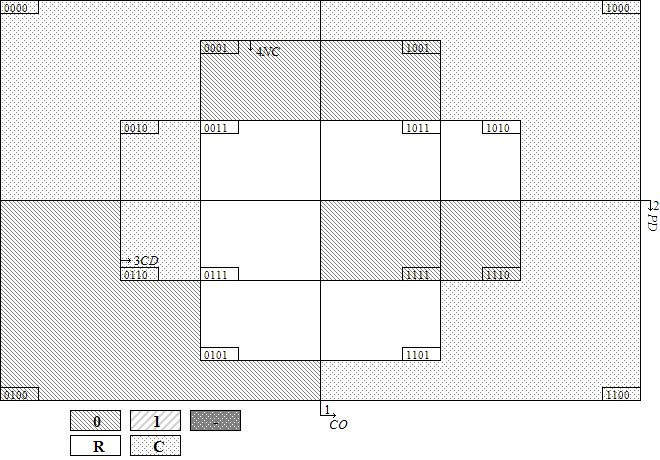 Note: CO: COHABIT, PD: DISPARL, CD: DISCAB, NC: NOCONF, O: CONFLICT, C: contradictory configuration. 0000: CO {0}* PD{0} * CD {0}* NC{0}.Resolving Contradictory ConfigurationsNote: * p < 0.1, ** p < 0.05, *** p < 0.01, Pearson’s chi-squared test checks statistically significant difference between configuration mean and mean of cases not falling into this specific configuration.1. 50% threshold is used to determine the outcome of contradictory configurationMinimization of the [1] ConfigurationsCO{1} * CD{0} * NC{0}= O {1} complexCO{1} * CD{0} * NC{0}= O {1} parsimonious(Simplifying Assumptions: -)Minimization of the [0] ConfigurationsCO {0} * NC{0} +CO{1} * PD{1} * CD {1} +PD{0} * CD{0} * NC{1} = O {0} complexCO {0}+CD{1}+NC{1}= O {0} parsimonious(Simplifying Assumptions: CO{0}PD{0}CD{1}NC{1} +CO{0}PD{1}CD{0}NC{1} +CO{0}PD{1}CD{1}NC{1} +CO{1}PD{0}CD{1}NC{0} +CO{1}PD{0}CD{1}NC{1} +CO{1}PD{1}CD{0}NC{1}= O {0})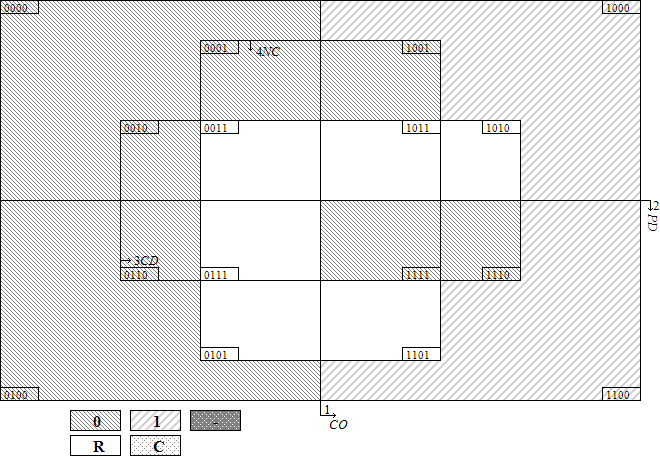 2. 60% threshold is used to determine the outcome of contradictory configurationMinimization of the [1] ConfigurationsCO{1} * PD{0} *CD{0} * NC{0}= O {1} complexCO{1} * PD{0} * NC{0}= O {1} parsimonious(Simplifying Assumptions: CO{1}PD{0}CD{1}NC{0}= O {1})Minimization of the [0] ConfigurationsCO {0} * NC{0} + CO{1} * PD{1} * CD {1} + PD{1}* NC{0}+PD{0} * CD{0} * NC{1} = O {0} complexCO {0}+PD{1}+NC{1}= O {0} parsimonious(Simplifying Assumptions: CO{0}PD{0}CD{1}NC{1} +CO{0}PD{1}CD{0}NC{1} +CO{0}PD{1}CD{1}NC{1} + CO{1}PD{0}CD{1}NC{1} +CO{1}PD{1}CD{0}NC{1}= O {0})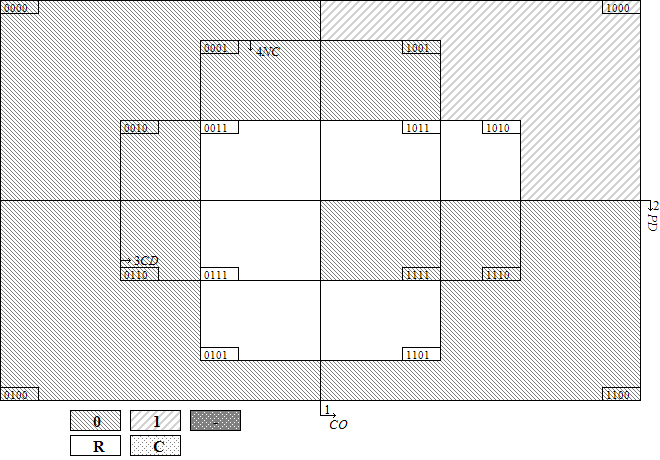 3. Ratios of configuration percentages to non-configuration percentages is used to determine the outcome of contradictory configurationMinimization of the [1] ConfigurationsCO{1} * CD{0} * NC{0}= O {1} complexCO{1} * CD{0} * NC{0}= O {1} parsimonious(Simplifying Assumptions: -)Minimization of the [0] ConfigurationsCO{1} * PD{1} * CD{1} +PD{0} * CD{0} * NC{1} +CO{0} * PD{1} * CD{0} * NC{0}=O {0} complexNC{1}+CO{1}*CD{1}+CO{0}*PD{1}*CD{0}=O {0} parsimonious(Simplifying Assumptions: CO{0}PD{0}CD{1}NC{1} +CO{0}PD{1}CD{0}NC{1} +CO{0}PD{1}CD{1}NC{1} +CO{1}PD{0}CD{1}NC{0} +CO{1}PD{0}CD{1}NC{1} +CO{1}PD{1}CD{0}NC{1}= O {0})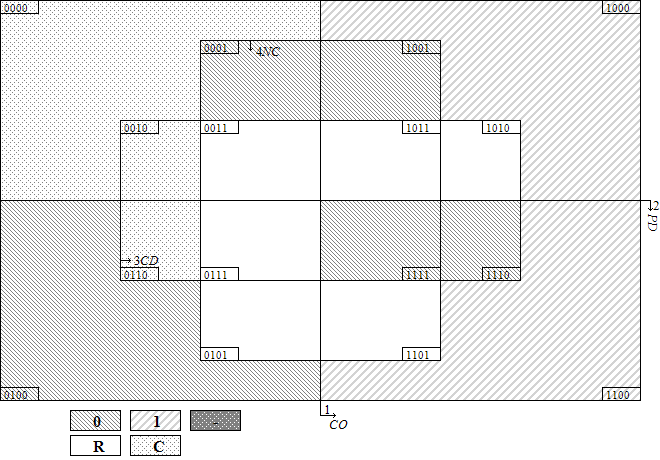 F-2 Assessing the Robustness of csQCA1. Addition of explanatory condition: LONGDEMOThe Truth TableNote: CO: COHABIT, PD: DISPARL, CD: DISCAB, NC: NOCONF, LD: LONGDEMO, O: CONFLICT, C: contradictory configuration. Cabinets labeled by bold are cases of high level of intra-executive conflict.Resolving Contradictory ConfigurationsNote: * p < 0.1, ** p < 0.05, *** p < 0.01, Pearson’s chi-squared test checks statistically significant difference between configuration mean and mean of cases not falling into this specific configuration.1. 50% threshold is used to determine the outcome of contradictory configurationMinimization of the [1] ConfigurationsCO{1} * PD{0} * CD{0} * NC{0} * LD{0} +CO{1} * PD{1} * CD{0} * NC{0} * LD{1}= O {1} complexCO{1} * PD{0} * CD{0} * NC{0} * LD{0}+CO{1} * PD{1} * CD{0} * LD{1}= O {1} intermediate(Simplifying Assumptions: using logical remainders including LD{1} = O {1})CO{1}*LD{0}+CO{1}*PD{1}*CD{0}= O {1} parsimonious(Simplifying Assumptions: CO{1}PD{0}CD{0}NC{1}LD{0} + CO{1}PD{0}CD{1}NC{0}LD{0} + CO{1}PD{0}CD{1}NC{1}LD{0} + CO{1}PD{1}CD{0}NC{0}LD{0} + CO{1}PD{1}CD{0}NC{1}LD{0} + CO{1}PD{1}CD{0}NC{1}LD{1} + CO{1}PD{1}CD{1}NC{0}LD{0} + CO{1}PD{1}CD{1}NC{1}LD{0}= O {1})Minimization of the [0] ConfigurationsPD{0} * CD{0} * LD{1} +CO{0} * PD{1} * NC{0} * LD{1} +CO{1} * PD{1} * CD{1} * LD{1} +CO{0} * PD{0} * NC{0} * LD{0} = O {0} complexPD{0} * CD{0} * LD{1} +CO{0} * PD{1} * NC{0} +CO{1} * PD{1} * CD{1} + CO{0} * NC{0} * LD{0}+ CO{0}* PD{0}* LD{0} = O {0} intermediate(Simplifying Assumptions: using logical remainders including LD{0} = O {0})CO{0}+CD{1}+PD{0}*LD{1}= O {0} parsimonious(Simplifying Assumptions: CO{0}PD{0}CD{0}NC{1}LD{0} + CO{0}PD{0}CD{1}NC{0}LD{1} + CO{0}PD{0}CD{1}NC{1}LD{0} + CO{0}PD{0}CD{1}NC{1}LD{1} + CO{0}PD{1}CD{0}NC{0}LD{0} + CO{0}PD{1}CD{0}NC{1}LD{0} + CO{0}PD{1}CD{0}NC{1}LD{1} + CO{0}PD{1}CD{1}NC{0}LD{0} + CO{0}PD{1}CD{1}NC{1}LD{0} + CO{0}PD{1}CD{1}NC{1}LD{1} + CO{1}PD{0}CD{1}NC{0}LD{0} + CO{1}PD{0}CD{1}NC{0}LD{1} + CO{1}PD{0}CD{1}NC{1}LD{0} + CO{1}PD{0}CD{1}NC{1}LD{1} + CO{1}PD{1}CD{1}NC{0}LD{0} + CO{1}PD{1}CD{1}NC{1}LD{0}= O {0})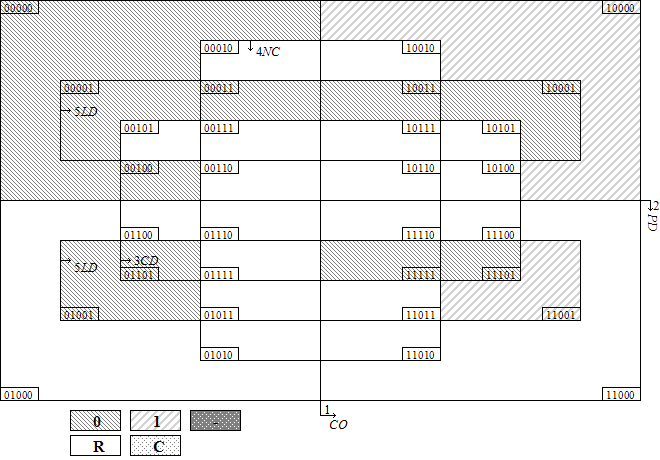 2. 60% threshold is used to determine the outcome of contradictory configurationMinimization of the [1] ConfigurationsCO{1} * PD{0} * CD{0} * NC{0} * LD{0} = O {1} complexCO{1} * PD{0} * CD{0} * NC{0} * LD{0} = O {1} intermediate(Simplifying Assumptions: -)CO{1}*LD{0}= O {1} parsimonious(Simplifying Assumptions: CO{1}PD{0}CD{0}NC{1}LD{0} + CO{1}PD{0}CD{1}NC{0}LD{0} + CO{1}PD{0}CD{1}NC{1}LD{0} + CO{1}PD{1}CD{0}NC{0}LD{0} + CO{1}PD{1}CD{0}NC{1}LD{0} + CO{1}PD{1}CD{1}NC{0}LD{0} + CO{1}PD{1}CD{1}NC{1}LD{0}= O {1})Minimization of the [0] ConfigurationsPD{1} * NC{0} * LD{1} + PD{0} * CD{0} * LD{1} +CO{1} * PD{1} * CD{1} * LD{1} +CO{0} * PD{0} * NC{0} * LD{0} = O {0} complexPD{1} * NC{0}+ PD{0} * CD{0} * LD{1} + CO{1} * PD{1} * CD{1} + CO{0} * NC{0} * LD{0}+ CO{0}* PD{0}* LD{0} = O {0} intermediate(Simplifying Assumptions: using logical remainders including LD{0} = O {0})CO{0}+LD{1}= O {0} parsimonious(Simplifying Assumptions: CO{0}PD{0}CD{0}NC{1}LD{0} + CO{0}PD{0}CD{1}NC{0}LD{1} + CO{0}PD{0}CD{1}NC{1}LD{0} + CO{0}PD{0}CD{1}NC{1}LD{1} + CO{0}PD{1}CD{0}NC{0}LD{0} + CO{0}PD{1}CD{0}NC{1}LD{0} + CO{0}PD{1}CD{0}NC{1}LD{1} + CO{0}PD{1}CD{1}NC{0}LD{0} + CO{0}PD{1}CD{1}NC{1}LD{0} + CO{0}PD{1}CD{1}NC{1}LD{1} + CO{1}PD{0}CD{1}NC{0}LD{1} + CO{1}PD{0}CD{1}NC{1}LD{1} + CO{1}PD{1}CD{0}NC{1}LD{1}= O {0})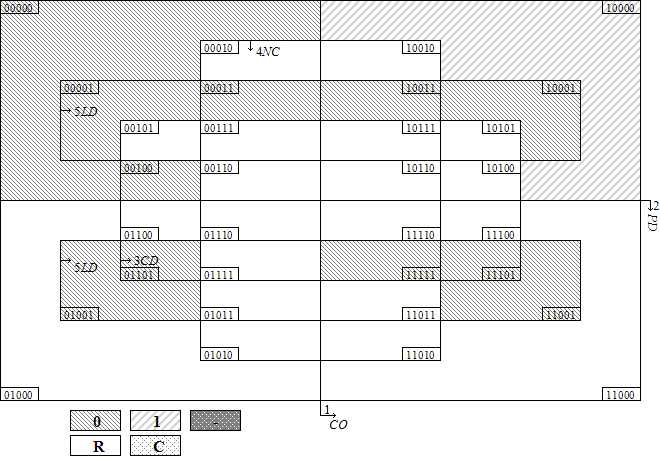 3. Ratios of configuration percentages to non-configuration percentages is used to determine the outcome of contradictory configurationMinimization of the [1] ConfigurationsCO{1} * PD{0} * CD{0} * NC{0} * LD{0} = O {1} complexCO{1} * PD{0} * CD{0} * NC{0} * LD{0} = O {1} intermediate(Simplifying Assumptions: -)CO{1}*LD{0}= O {1} parsimonious(Simplifying Assumptions: CO{1}PD{0}CD{0}NC{1}LD{0} + CO{1}PD{0}CD{1}NC{0}LD{0} + CO{1}PD{0}CD{1}NC{1}LD{0} + CO{1}PD{1}CD{0}NC{0}LD{0} + CO{1}PD{1}CD{0}NC{1}LD{0} + CO{1}PD{1}CD{1}NC{0}LD{0} + CO{1}PD{1}CD{1}NC{1}LD{0}= O {1})Minimization of the [0] ConfigurationsCO{1} * PD{1} * CD{1} * LD{1} +CO{0} * CD{0} * NC{0} * LD{1} +PD{0} * CD{0} * NC{1} * LD{1} =O {0} complexCO{1} * PD{1} * CD{1}+ CO{0} * CD{0} * NC{0} * LD{1} + PD{0} * CD{0} * NC{1}=O {0} intermediate(Simplifying Assumptions: using logical remainders including LD{0} = O {0})NC{1}+CO{1}*CD{1}+CO{0}*CD{0}*LD{1}=O {0} parsimonious(Simplifying Assumptions: CO{0}PD{0}CD{0}NC{1}LD{0} + CO{0}PD{0}CD{1}NC{1}LD{0} + CO{0}PD{0}CD{1}NC{1}LD{1} + CO{0}PD{1}CD{0}NC{1}LD{0} + CO{0}PD{1}CD{0}NC{1}LD{1} + CO{0}PD{1}CD{1}NC{1}LD{0} + CO{0}PD{1}CD{1}NC{1}LD{1} + CO{1}PD{0}CD{0}NC{1}LD{0} + CO{1}PD{0}CD{1}NC{0}LD{0} + CO{1}PD{0}CD{1}NC{0}LD{1} + CO{1}PD{0}CD{1}NC{1}LD{0} + CO{1}PD{0}CD{1}NC{1}LD{1} + CO{1}PD{1}CD{0}NC{1}LD{0} + CO{1}PD{1}CD{0}NC{1}LD{1} + CO{1}PD{1}CD{1}NC{0}LD{0} + CO{1}PD{1}CD{1}NC{1}LD{0}= O {0})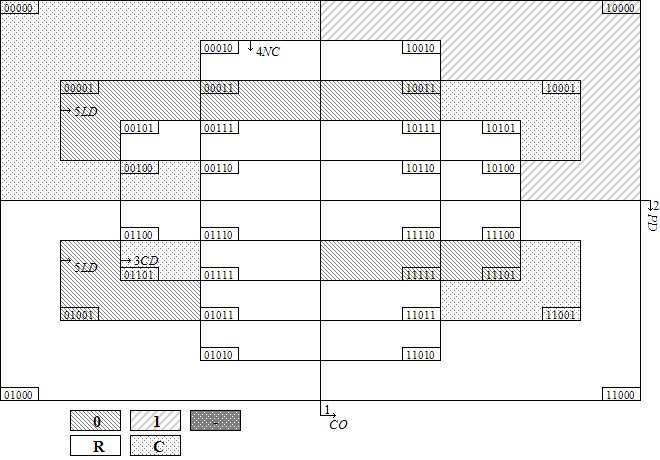 2. Change the Calibration Thresholds: DISPARLThe Truth TableNote: CO: COHABIT, PD: DISPARL, CD: DISCAB, NC: NOCONF, O: CONFLICT, C: contradictory configuration. Cabinets labeled by bold are cases of high level of intra-executive conflict.Resolving Contradictory ConfigurationsNote: * p < 0.1, ** p < 0.05, *** p < 0.01, Pearson’s chi-squared test checks statistically significant difference between configuration mean and mean of cases not falling into this specific configuration.1. 50%(=60%) threshold is used to determine the outcome of contradictory configuration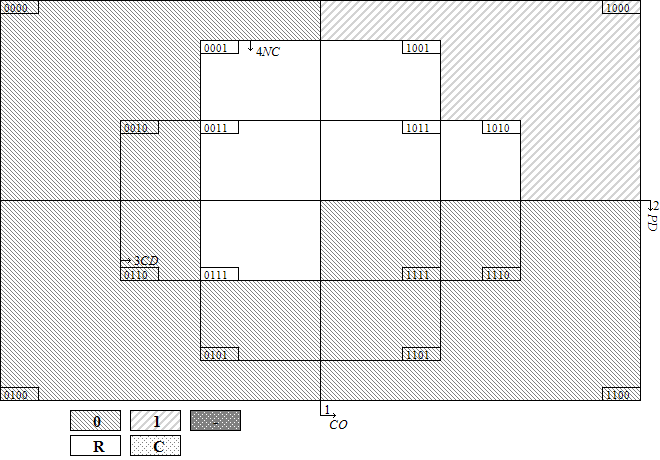 Minimization of the [1] ConfigurationsCO{1} * PD{0} * CD{0} * NC{0}= O {1} complexCO{1} * PD{0}= O {1} parsimonious(Simplifying Assumptions: CO{1}PD{0}CD{0}NC{1} + CO{1}PD{0}CD{1}NC{0} + CO{1}PD{0}CD{1}NC{1}= O {1})Minimization of the [0] ConfigurationsCO{0} * NC{0} + CO{1} * PD{1} + PD{1} * CD{0} = O {0} complexCO{0}+ PD{1}= O {0} parsimonious(Simplifying Assumptions: CO{0}PD{0}CD{0}NC{1} + CO{0}PD{0}CD{1}NC{1} + CO{0}PD{1}CD{1}NC{1}= O {0})2. Ratios of configuration percentages to non-configuration percentages is used to determine the outcome of contradictory configurationMinimization of the [1] ConfigurationsCO{1} * CD{0} * NC{0}= O {1} complexCO{1} * CD{0} * NC{0}= O {1} parsimonious(Simplifying Assumptions: -)Minimization of the [0] ConfigurationsPD{1} * CD{1} * NC{0} + CO{1} * PD{1} * NC{1} + CO{0} * PD{1} * CD{0} =O {0} complexCO{0} * PD{1} * NC{0} + CO{1} * PD{1} * CD{1} + PD{1} * CD{0} * NC{1}=O {0} complexNC{1}+CO{0}*PD{1}+CO{1}*CD{1} =O {0} parsimonious(Simplifying Assumptions: CO{0}PD{0}CD{0}NC{1} + CO{0}PD{0}CD{1}NC{1} + CO{0}PD{1}CD{1}NC{1} + CO{1}PD{0}CD{0}NC{1} + CO{1}PD{0}CD{1}NC{0} + CO{1}PD{0}CD{1}NC{1}= O {0})NC{1}+CO{0}*PD{1}+PD{1}*CD{1}=O {0} parsimonious(Simplifying Assumptions: CO{0}PD{0}CD{0}NC{1} + CO{0}PD{0}CD{1}NC{1} + CO{0}PD{1}CD{1}NC{1} + CO{1}PD{0}CD{0}NC{1} + CO{1}PD{0}CD{1}NC{1}= O {0})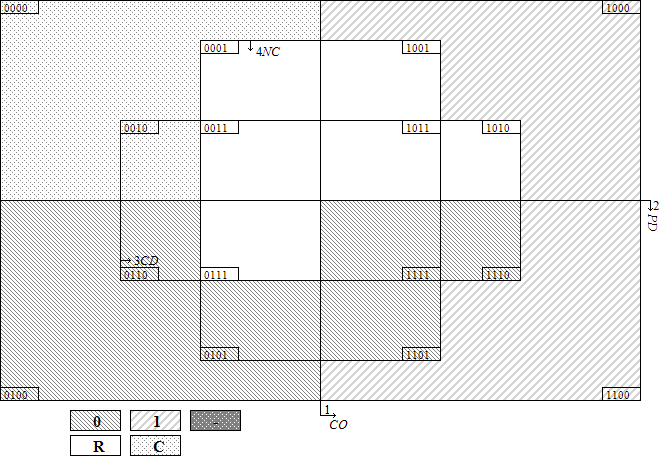 3. Change the Frequency Thresholds: at least Two CasesThe Truth TableNote: CO: COHABIT, PD: DISPARL, CD: DISCAB, NC: NOCONF, O: CONFLICT, C: contradictory configuration. Cabinets labeled by bold are cases of high level of intra-executive conflict.Resolving Contradictory ConfigurationsNote: * p < 0.1, ** p < 0.05, *** p < 0.01, Pearson’s chi-squared test checks statistically significant difference between configuration mean and mean of cases not falling into this specific configuration.1. 50% threshold is used to determine the outcome of contradictory configurationMinimization of the [1] ConfigurationsCO{1} * CD{0} * NC{0}= O {1} complexCO{1} * CD{0} * NC{0}= O {1} parsimonious(Simplifying Assumptions: -)Minimization of the [0] ConfigurationsCO {0} * NC{0} + PD{1} * CD{1} * NC{0} +PD{0} * CD{0} * NC{1} = O {0} complexCO {0}+CD{1}+NC{1}= O {0} parsimonious(Simplifying Assumptions: CO{0}PD{0}CD{1}NC{1} + CO{0}PD{1}CD{0}NC{1} + CO{0}PD{1}CD{1}NC{1} + CO{1}PD{0}CD{1}NC{0} + CO{1}PD{0}CD{1}NC{1} + CO{1}PD{1}CD{0}NC{1} + CO{1}PD{1}CD{1}NC{1}= O {0})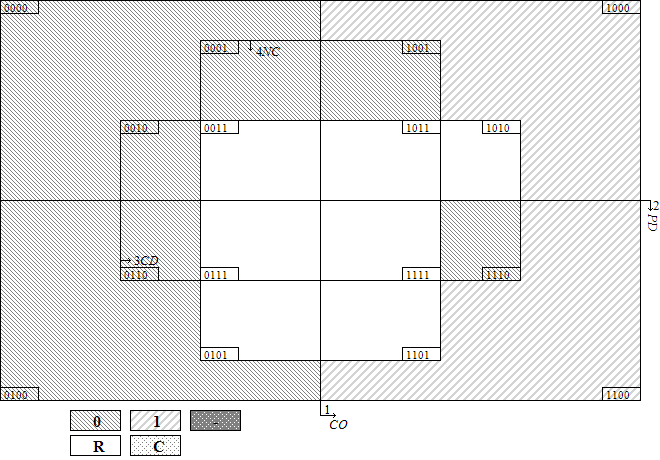 2. 60% threshold is used to determine the outcome of contradictory configuration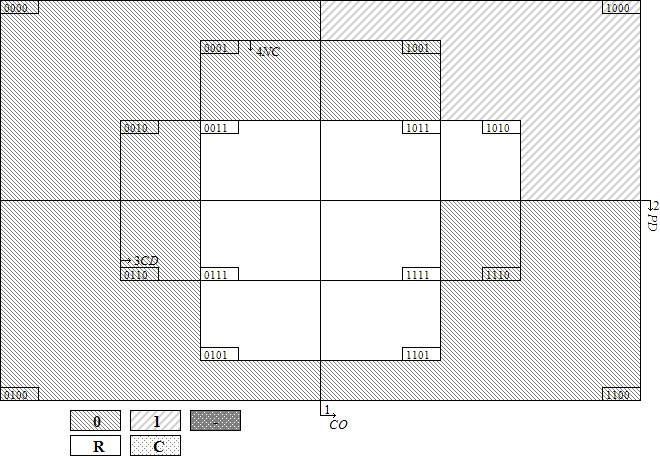 Minimization of the [1] ConfigurationsCO{1} * PD{0} *CD{0} * NC{0}= O {1} complexCO{1} * PD{0} * NC{0}= O {1} parsimonious(Simplifying Assumptions: CO{1}PD{0}CD{1}NC{0}= O {1})Minimization of the [0] ConfigurationsCO {0} * NC{0} + PD{1}* NC{0}+PD{0} * CD{0} * NC{1} = O {0} complexCO {0}+PD{1}+NC{1}= O {0} parsimonious(Simplifying Assumptions: CO{0}PD{0}CD{1}NC{1} + CO{0}PD{1}CD{0}NC{1} + CO{0}PD{1}CD{1}NC{1} + CO{1}PD{0}CD{1}NC{1} + CO{1}PD{1}CD{0}NC{1} + CO{1}PD{1}CD{1}NC{1}= O {0})3. Ratios of configuration percentages to non-configuration percentages is used to determine the outcome of contradictory configurationMinimization of the [1] ConfigurationsCO{1} * CD{0} * NC{0}= O {1} complexCO{1} * CD{0} * NC{0}= O {1} parsimonious(Simplifying Assumptions: -)Minimization of the [0] ConfigurationsCO{1} * PD{1} * CD{1} +PD{0} * CD{0} * NC{1} +CO{0} * PD{1} * CD{0} * NC{0}=O {0} complexNC{1}+CO{1}*CD{1}+CO{0}*PD{1}*CD{0}=O {0} parsimonious(Simplifying Assumptions: CO{0}PD{0}CD{1}NC{1} + CO{0}PD{1}CD{0}NC{1} + CO{0}PD{1}CD{1}NC{1} + CO{1}PD{0}CD{1}NC{0} + CO{1}PD{0}CD{1}NC{1} + CO{1}PD{1}CD{0}NC{1} + CO{1}PD{1}CD{1}NC{1}= O {0})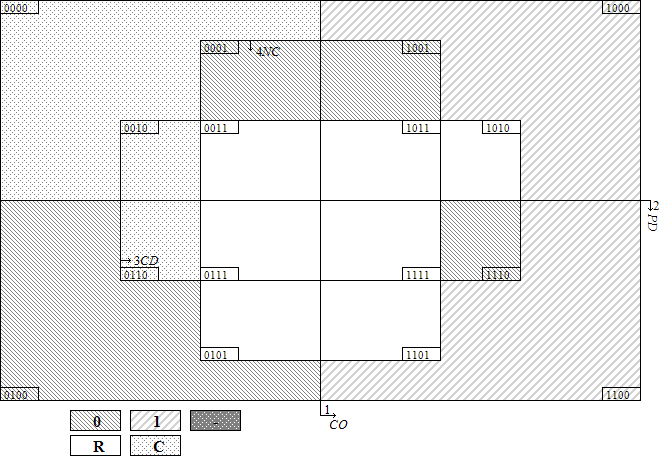 F-3 Testing the Competing TheoriesAlternative Motivational Conditions: the president with experience as a party leaderAssumption: prior experience as party leaders makes it more likely for the president to intervene in executive affairsCondition: CH{1}: the president with experience as a party leaderThe Truth TableNote: CH: CHAIR, PD: DISPARL, CD: DISCAB, NC: NOCONF, O: CONFLICT, C: contradictory configuration. Cabinets labeled by bold are cases of high level of intra-executive conflict.Venn Diagram Corresponding to the Truth Table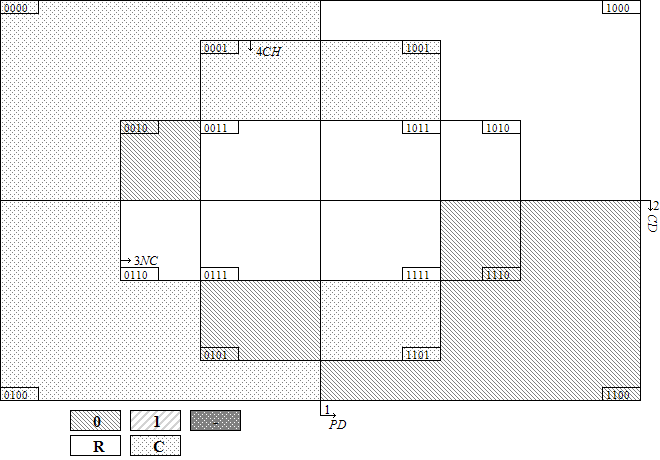 Note: CH: CHAIR, PD: DISPARL, CD: DISCAB, NC: NOCONF, O: CONFLICT, C: contradictory configuration. 0000: PD{0} * CD {0}* NC{0}* CH{0}.Resolving Contradictory ConfigurationsNote: * p < 0.1, ** p < 0.05, *** p < 0.01, Pearson’s chi-squared test checks statistically significant difference between configuration mean and mean of cases not falling into this specific configuration.1. 50% threshold is used to determine the outcome of contradictory configurationMinimization of the [1] ConfigurationsComplex: no logical configurationParsimonious: no logical configuration(Simplifying Assumptions: -)Minimization of the [0] ConfigurationsCD{1} * NC{0} +NC{0} * CH{1} +PD{1} * CD{1} * CH{0} + PD{0} * CD{0} * CH{0}= O {0} complexParsimonious: all logical configuration(Simplifying Assumptions: -)2. 60% threshold is used to determine the outcome of contradictory configurationMinimization of the [1] ConfigurationsComplex: no logical configurationParsimonious: no logical configuration(Simplifying Assumptions: -)Minimization of the [0] ConfigurationsCD{1} * NC{0} +NC{0} * CH{1} +PD{1} * CD{1} * CH{0} + PD{0} * CD{0} * CH{0}= O {0} complexParsimonious: all logical configuration(Simplifying Assumptions: -)3. Ratios of configuration percentages to non-configuration percentages is used to determine the outcome of contradictory configurationMinimization of the [1] ConfigurationsCH{1} * PD{0} *CD{0} * NC{0}= O {1} complexCH{1} * PD{0} *CD{0}= O {1} parsimonious(Simplifying Assumptions: CH{1}PD{0}CD{0}NC{1}= O {1})Minimization of the [0] ConfigurationsPD{1} * CD{1} * CH{0} +PD{0} * CD{0} * NC{1} * CH{0} +PD{0} * CD{1} * NC{0} * CH{1} = O {0} complexNC{1}+PD{1}*CH{0}+PD{0}*CD{1}*CH{1}= O {0} parsimonious(Simplifying Assumptions: PD{0}CD{0}NC{1}CH{1} +PD{0}CD{1}NC{1}CH{0} +PD{0}CD{1}NC{1}CH{1} +PD{1}CD{0}NC{0}CH{0} +PD{1}CD{0}NC{1}CH{0} +PD{1}CD{0}NC{1}CH{1} +PD{1}CD{1}NC{1}CH{1}= O {0})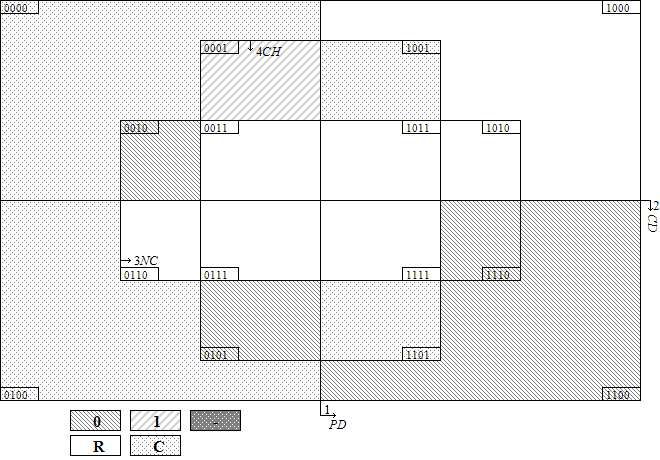 Alternative Motivational Conditions: long-lived democracyAssumption: the president in a nascent democracy is likely to intervene in executive affairsCondition: LD{0}: the president in a nascent democracyThe Truth TableNote: LD: LONG-DEMO, PD: DISPARL, CD: DISCAB, NC: NOCONF, O: CONFLICT, C: contradictory configuration. Cabinets labeled by bold are cases of high level of intra-executive conflict.Venn Diagram Corresponding to the Truth Table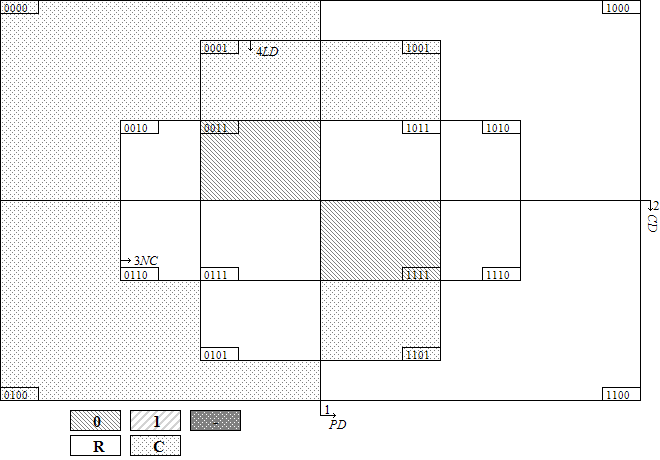 Note: LD: LONG-DEMO, PD: DISPARL, CD: DISCAB, NC: NOCONF, O: CONFLICT, C: contradictory configuration. 0000: PD{0} * CD {0}* NC{0}* LD{0}.Resolving Contradictory ConfigurationsNote: * p < 0.1, ** p < 0.05, *** p < 0.01, Pearson’s chi-squared test checks statistically significant difference between configuration mean and mean of cases not falling into this specific configuration.1. 50% threshold is used to determine the outcome of contradictory configurationMinimization of the [1] ConfigurationsComplex: no logical configurationParsimonious: no logical configuration(Simplifying Assumptions: -)Minimization of the [0] ConfigurationsPD{1} * CD{1} * LD{1} +PD{1} * NC{0} * LD{1} +PD{0} * NC{0} * LD{0} +PD{0} * CD{0} * LD{1}= O {0} complexParsimonious: all logical configuration(Simplifying Assumptions: -)2. 60% threshold is used to determine the outcome of contradictory configurationMinimization of the [1] ConfigurationsComplex: no logical configurationParsimonious: no logical configuration(Simplifying Assumptions: -)Minimization of the [0] ConfigurationsPD{1} * CD{1} * LD{1} +PD{1} * NC{0} * LD{1} +PD{0} * NC{0} * LD{0} +PD{0} * CD{0} * LD{1}= O {0} complexParsimonious: all logical configuration(Simplifying Assumptions: -)3. Ratios of configuration percentages to non-configuration percentages is used to determine the outcome of contradictory configurationMinimization of the [1] ConfigurationsLD{0} * PD{0} *CD{0} * NC{0}= O {1} complexLD{0} * CD{0} = O {1} parsimonious(Simplifying Assumptions: PD{0}CD{0}NC{1}LD{0} +PD{1}CD{0}NC{0}LD{0} +PD{1}CD{0}NC{1}LD{0}= O {1})Minimization of the [0] ConfigurationsPD{1} *CD{1} *LD{1} +PD{0} *CD{0} *LD{1} = O {0} complexPD{0} *LD{1}+PD{1} *CD{1}= O {0} parsimonious (Simplifying Assumptions: PD{0}CD{1}NC{0}LD{1} +PD{0}CD{1}NC{1}LD{1} +PD{1}CD{1}NC{0}LD{0} +PD{1}CD{1}NC{1}LD{0}= O {0})PD{0} *LD{1}+CD{1} *LD{1}= O {0} parsimonious (Simplifying Assumptions: PD{0}CD{1}NC{0}LD{1} +PD{0}CD{1}NC{1}LD{1}= O {0})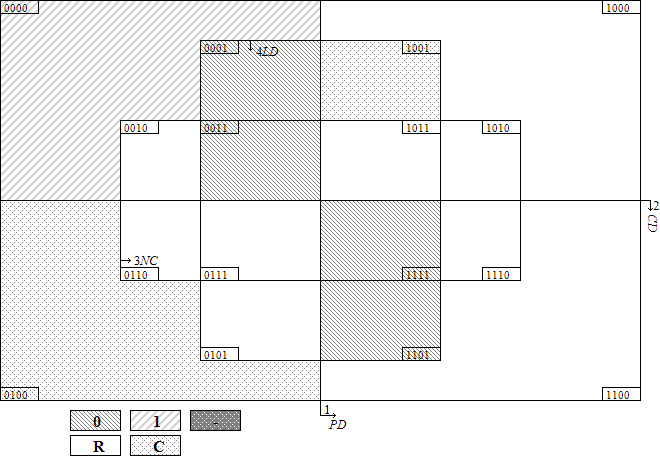 F-4 Tackling Deviant Cases of Consistency: adding more motivational conditionsOriginal modelCO{1} * CD{0} * NC{0}= O {1} (H:23, L:15)Cabinets: Videnov, Gotha I, Gotha II, Borissov I, Kosor II, Kosor III, Nečas, Sobotka, Aho I, Aho II, Aho III, Vanhanen II, Kiviniemi, Balladur, Jospin, Kenny I, Vagnorius I, Brazauskas II, Olszewski, Suchocka, Pawlak, Oleksy I, Buzek I, Buzek II, Tusk I, Silva, Barroso, Santana Lopes, Sócrates II, Sócrates III, Popescu-Tăriceanu III, Ponta I, Ponta II, Ponta III, Dzurinda III, Janša I, Yanukovych III, Tymoshenko IIIThe president with experience as a party leaderCO{1} * CD{0} * NC{0} * CH{1}= O {1} (H:18, L:9)Cabinets: Videnov, Gotha II, Borissov I, Nečas, Sobotka, Balladur, Jospin, Vagnorius I, Olszewski, Suchocka, Pawlak, Oleksy I, Buzek I, Buzek II, Tusk I, Silva, Barroso, Santana Lopes, Sócrates II, Sócrates III, Popescu-Tăriceanu III, Ponta I, Ponta II, Ponta III, Dzurinda III, Janša I, Yanukovych III, Tymoshenko IIILong-lived democracyCO{1} * CD{0} * NC{0} * LD{0}= O {1} (H:18, L:7)Cabinets: Videnov, Gotha I, Gotha II, Borissov I, Kosor II, Kosor III, Nečas, Sobotka, Vagnorius I, Brazauskas II, Olszewski, Suchocka, Pawlak, Oleksy I, Buzek I, Buzek II, Tusk I, Popescu-Tăriceanu III, Ponta I, Ponta II, Ponta III, Dzurinda III, Janša I, Yanukovych III, Tymoshenko IIINote: Cabinets labeled by bold are cases of high level of intra-executive conflict.CountryPresidentPrime MinisterDate InDate OutConflictAustriaKurt WaldheimFranz Vranitzky1990/12/171992/07/08LowAustriaThomas KlestilFranz Vranitzky1992/07/081994/11/29LowAustriaThomas KlestilFranz Vranitzky1994/11/291996/03/12LowAustriaThomas KlestilFranz Vranitzky1996/03/121997/01/28LowAustriaThomas KlestilViktor Klima1997/01/281999/10/03LowAustriaThomas KlestilViktor Klima1999/10/032000/02/04CaretakerAustriaThomas KlestilWolfgang Schüssel2000/02/042002/11/24LowAustriaThomas KlestilWolfgang Schüssel2002/11/242003/02/28CaretakerAustriaThomas KlestilWolfgang Schüssel2003/02/282004/07/06LowAustriaHeinz FischerWolfgang Schüssel2004/07/062005/04/05LowAustriaHeinz FischerWolfgang Schüssel2005/04/052007/01/11LowAustriaHeinz FischerAlfred Gusenbauer2007/01/112008/12/02LowAustriaHeinz FischerWerner Faymann2008/12/022013/12/16LowAustriaHeinz FischerWerner Faymann2013/12/162016/05/17LowBulgariaZhelyu ZhelevPhilip Dimitrov1991/11/181992/12/30HighBulgariaZhelyu ZhelevLyuben Berov1992/12/301994/10/17HighBulgariaZhelyu ZhelevReneta Indzhova1994/10/171995/01/25CaretakerBulgariaZhelyu ZhelevZhan Videnov1995/01/251997/02/13HighBulgariaPetar StoyanovStefan Sofiyanski1997/02/131997/05/21CaretakerBulgariaPetar StoyanovIvan Kostov1997/05/212001/07/24LowBulgariaPetar StoyanovSimeon Borisov Sakskoburggotski2001/07/242002/01/22LowBulgariaGeorgi ParvanovSimeon Borisov Sakskoburggotski2002/01/222005/08/17LowBulgariaGeorgi ParvanovSergei Stanishev2005/08/172009/07/27LowBulgariaGeorgi ParvanovBoyko Borissov2009/07/272012/01/22HighBulgariaRosen PlevnelievBoyko Borissov2012/01/222013/03/13LowBulgariaRosen PlevnelievMarin Raykov2013/03/132013/05/29CaretakerBulgariaRosen PlevnelievPlamen Oresharski2013/05/292014/08/06CaretakerBulgariaRosen PlevnelievGeorgi Bliznashki2014/08/062014/11/07CaretakerCroatiaStjepan MesićIvica Račan2000/01/272001/06/04HighCroatiaStjepan MesićIvica Račan2001/06/042002/07/30HighCroatiaStjepan MesićIvica Račan2002/07/302003/12/23LowCroatiaStjepan MesićIvo Sanader2003/12/232006/02/11LowCroatiaStjepan MesićIvo Sanader2006/02/112008/01/12LowCroatiaStjepan MesićIvo Sanader2008/01/122009/07/06LowCroatiaStjepan MesićJadranka Kosor2009/07/062010/02/18LowCroatiaIvo JosipovićJadranka Kosor2010/02/182010/07/10HighCroatiaIvo JosipovićJadranka Kosor2010/07/102011/12/23HighCroatiaIvo JosipovićZoran Milanović2011/12/232015/02/15LowCzech Rep.Miloš ZemanPetr Nečas2013/03/082013/07/10HighCzech Rep.Miloš ZemanJiří Rusnok2013/07/102014/01/17CaretakerCzech Rep.Miloš ZemanBohuslav Sobotka2014/01/17-HighFinlandMauno KoivistoEsko Tapani Aho1991/04/261994/03/01LowFinlandMartti AhtisaariEsko Tapani Aho1994/03/011994/06/26LowFinlandMartti AhtisaariEsko Tapani Aho1994/06/261995/04/13LowFinlandMartti AhtisaariPaavo Tapio Lipponen1995/04/131999/04/15LowFinlandMartti AhtisaariPaavo Tapio Lipponen1999/04/152000/03/01LowFinlandTarja HalonenPaavo Tapio Lipponen2000/03/012002/05/31LowFinlandTarja HalonenPaavo Tapio Lipponen2002/05/312003/04/17LowFinlandTarja HalonenAnneli Tuulikki Jäätteenmäki2003/04/172003/06/24LowFinlandTarja HalonenMatti Taneli Vanhanen2003/06/242007/04/19LowFinlandTarja HalonenMatti Taneli Vanhanen2007/04/192010/06/22HighFinlandTarja HalonenMari Johanna Kiviniemi2010/06/222011/06/22LowFinlandTarja HalonenJyrki Tapani Katainen2011/06/222012/03/01LowFinlandSauli NiinistoJyrki Tapani Katainen2012/03/012014/03/25LowFinlandSauli NiinistoJyrki Tapani Katainen2014/03/252014/06/24LowFinlandSauli NiinistoCai-Goran Alexander Stubb2014/06/242014/09/20LowFinlandSauli NiinistoCai-Goran Alexander Stubb2014/09/202015/05/29LowFranceFrançois MitterrandÉdith Cresson1991/05/161992/04/02LowFranceFrançois MitterrandPierre Bérégovoy1992/04/021993/03/29LowFranceFrançois MitterrandÉdouard Balladur1993/03/291995/05/17HighFranceJacques ChiracAlain Juppé1995/05/171995/11/07LowFranceJacques ChiracAlain Juppé1995/11/071997/06/02LowFranceJacques ChiracLionel Jospin1997/06/022002/05/07HighFranceJacques ChiracJean-Pierre Raffarin2002/05/072002/06/17n.a.FranceJacques ChiracJean-Pierre Raffarin2002/06/172004/03/30LowFranceJacques ChiracJean-Pierre Raffarin2004/03/302005/05/31LowFranceJacques ChiracDominique de Villepin2005/05/312007/05/18LowFranceNicolas SarkozyFrançois Fillon2007/05/182007/06/18n.a.FranceNicolas SarkozyFrançois Fillon2007/06/182010/11/14LowFranceNicolas SarkozyFrançois Fillon2010/11/142012/05/15LowFranceFrançois HollandeJean-Marc Ayrault2012/05/152012/06/18n.a.FranceFrançois HollandeJean-Marc Ayrault2012/06/182014/03/31LowFranceFrançois HollandeManuel Valls2014/03/312014/08/26LowFranceFrançois HollandeManuel Valls2014/08/262016/02/11LowIcelandVigdís FinnbogadóttirDavíð Oddsson1991/04/301995/04/13LowIcelandVigdís FinnbogadóttirDavíð Oddsson1995/04/131996/08/01LowIcelandÓlafur Ragnar GrímssonDavíð Oddsson1996/08/011999/05/28LowIcelandÓlafur Ragnar GrímssonDavíð Oddsson1999/05/282003/05/23LowIcelandÓlafur Ragnar GrímssonDavíð Oddsson2003/05/232004/09/15LowIcelandÓlafur Ragnar GrímssonHalldór Ásgrímsson2004/09/152006/06/15LowIcelandÓlafur Ragnar GrímssonGeir Hilmar Haarde2006/06/152007/05/24LowIcelandÓlafur Ragnar GrímssonGeir Hilmar Haarde2007/05/242009/02/01LowIcelandÓlafur Ragnar GrímssonJóhanna Sigurðardóttir2009/02/012009/04/25CaretakerIcelandÓlafur Ragnar GrímssonJóhanna Sigurðardóttir2009/04/252013/05/23HighIcelandÓlafur Ragnar GrímssonSigmundur Davíð Gunnlaugsson2013/05/232016/04/07HighIrelandMary RobinsonAlbert Reynolds1992/02/111993/01/12LowIrelandMary RobinsonAlbert Reynolds1993/01/121994/12/15LowIrelandMary RobinsonJohn Gerard Bruton1994/12/151997/06/26LowIrelandMary RobinsonBartholomew P. Ahern1997/06/261997/09/12LowIrelandMary McAleeseBartholomew P. Ahern1997/09/122002/06/06LowIrelandMary McAleeseBartholomew P. Ahern2002/06/062007/06/14LowIrelandMary McAleeseBartholomew P. Ahern2007/06/142008/05/07LowIrelandMary McAleeseBrian Cowen2008/05/072011/03/09LowIrelandMary McAleeseEnda Kenny2011/03/092011/11/10LowIrelandMichael HigginsEnda Kenny2011/11/102016/05/06LowIrelandMichael HigginsEnda Kenny2016/05/062017/06/14LowLithuaniaAlgirdas BrazauskasBronislovas Lubys1992/12/021993/03/10LowLithuaniaAlgirdas BrazauskasAdolfas Šleževičius1993/03/101996/02/23LowLithuaniaAlgirdas BrazauskasLaurynas Stankevičius1996/02/231996/12/10LowLithuaniaAlgirdas BrazauskasGediminas Vagnorius1996/12/101998/02/25LowLithuaniaValdas AdamkusGediminas Vagnorius1998/02/261999/05/18HighLithuaniaValdas AdamkusRolandas Paksas1999/05/181999/10/29LowLithuaniaValdas AdamkusAndrius Kubilius1999/10/292000/10/26LowLithuaniaValdas AdamkusRolandas Paksas2000/10/262001/07/03HighLithuaniaValdas AdamkusAlgirdas Brazauskas2001/07/032003/02/26LowLithuaniaRolandas PaksasAlgirdas Brazauskas2003/02/262004/04/06HighLithuaniaValdas AdamkusAlgirdas Brazauskas2004/07/122004/12/14HighLithuaniaValdas AdamkusAlgirdas Brazauskas2004/12/142006/04/11HighLithuaniaValdas AdamkusAlgirdas Brazauskas2006/04/112006/07/04HighLithuaniaValdas AdamkusGediminas Kirkilas2006/07/042008/11/27LowLithuaniaValdas AdamkusAndrius Kubilius2008/11/272009/07/12LowLithuaniaDalia GrybauskaitėAndrius Kubilius2009/07/122010/09/21LowLithuaniaDalia GrybauskaitėAndrius Kubilius2010/09/212012/11/22LowLithuaniaDalia GrybauskaitėAlgirdas Butkevičius2012/11/222016/12/13LowMoldovaMircea SnegurAndrei Sangheli1994/04/051997/01/24HighMoldovaPetru LucinschiIon Ciubuc1997/01/241998/05/22LowMoldovaPetru LucinschiIon Ciubuc1998/05/221999/03/03LowMoldovaPetru LucinschiIon Sturza1999/03/031999/12/21LowMoldovaPetru LucinschiDumitru Braghiș1999/12/212001/04/19LowPolandLech WałęsaJan Krzysztof Bielecki1991/01/121991/12/23LowPolandLech WałęsaJan Olszewski1991/12/231992/06/05HighPolandLech WałęsaWaldemar Pawlak1992/06/051992/07/11CaretakerPolandLech WałęsaHanna Suchocka1992/07/111993/10/26LowPolandLech WałęsaWaldemar Pawlak1993/10/261995/03/06HighPolandLech WałęsaJózef Oleksy1995/03/061995/12/22HighPolandAleksander KwaśniewskiJózef Oleksy1995/12/221996/02/07n.a.PolandAleksander KwaśniewskiWłodzimierz Cimoszewicz1996/02/071997/10/31LowPolandAleksander KwaśniewskiJerzy Buzek1997/10/312000/06/07LowPolandAleksander KwaśniewskiJerzy Buzek2000/06/072001/10/19LowPolandAleksander KwaśniewskiLeszek Miller2001/10/192003/03/01HighPolandAleksander KwaśniewskiLeszek Miller2003/03/012004/05/02HighPolandAleksander KwaśniewskiMarek Belka2004/05/022005/10/31LowPolandAleksander KwaśniewskiKazimierz Marcinkiewicz2005/10/312006/05/05LowPolandLech KaczyńskiKazimierz Marcinkiewicz2006/05/052006/07/14n.a.PolandLech KaczyńskiJaroslaw Kaczyński2006/07/142007/11/16LowPolandLech KaczyńskiDonald Tusk2007/11/162010/04/10HighPolandBronisław KomorowskiDonald Tusk2010/04/102011/11/18LowPolandBronisław KomorowskiDonald Tusk2011/11/182014/09/22LowPolandBronisław KomorowskiEwa Kopacz2014/09/222015/08/06LowPortugalMário SoaresAníbal Cavaco Silva1991/10/311995/10/28LowPortugalMário SoaresAntónio Guterres1995/10/281996/03/09LowPortugalJorge SampaioAntónio Guterres1996/03/091999/10/25LowPortugalJorge SampaioAntónio Guterres1999/10/252002/04/06LowPortugalJorge SampaioJosé Manuel Barroso2002/04/062004/07/23LowPortugalJorge SampaioPedro Santana Lopes2004/07/232005/03/12HighPortugalJorge SampaioJosé Sócrates2005/03/122006/03/09LowPortugalAníbal Cavaco SilvaJosé Sócrates2006/03/092009/10/26LowPortugalAníbal Cavaco SilvaJosé Sócrates2009/10/262011/06/15HighPortugalAníbal Cavaco SilvaPedro Passos Coelho2011/06/152015/10/30LowPortugalAníbal Cavaco SilvaPedro Passos Coelho2015/10/302015/11/26LowRomaniaEmil ConstantinescuVictor Ciorbea1996/12/111998/04/15LowRomaniaEmil ConstantinescuRadu Vasile1998/04/151999/12/21HighRomaniaEmil ConstantinescuMugur Isarescu1999/12/212000/12/20LowRomaniaIon IliescuAdrian Nastase2000/12/202003/06/19LowRomaniaIon IliescuAdrian Nastase2003/06/192004/12/29LowRomaniaTraian BăsescuCălin Popescu-Tăriceanu2004/12/292006/12/07HighRomaniaTraian BăsescuCălin Popescu-Tăriceanu2006/12/072007/04/05HighRomaniaTraian BăsescuCălin Popescu-Tăriceanu2007/04/052008/12/22HighRomaniaTraian BăsescuEmil Boc2008/12/222009/12/23LowRomaniaTraian BăsescuEmil Boc2009/12/232010/05/19LowRomaniaTraian BăsescuEmil Boc2010/05/192012/02/09LowRomaniaTraian BăsescuMihai Razvan Ungureanu2012/02/092012/05/07n.a.RomaniaTraian BăsescuVictor Ponta2012/05/072012/12/21HighRomaniaTraian BăsescuVictor Ponta2012/12/212014/03/04HighRomaniaTraian BăsescuVictor Ponta2014/03/042014/12/15HighRussiaVladimir PutinMikhail Kasyanov2000/05/072004/02/24LowRussiaVladimir PutinMikhail Fradkov2004/03/052007/09/14LowSlovakiaRudolf SchusterMikuláš Dzurinda1999/06/152002/10/16HighSlovakiaRudolf SchusterMikuláš Dzurinda2002/10/162004/06/15LowSlovakiaIvan GašparovičMikuláš Dzurinda2004/06/152006/02/08LowSlovakiaIvan GašparovičMikuláš Dzurinda2006/02/082006/07/04CaretakerSlovakiaIvan GašparovičRobert Fico2006/07/042010/07/08LowSlovakiaIvan GašparovičIveta Radičová2010/07/082011/10/20HighSlovakiaIvan GašparovičIveta Radičová2011/10/202012/04/04CaretakerSlovakiaIvan GašparovičRobert Fico2012/04/042014/06/15LowSlovakiaAndrej KiskaRobert Fico2014/06/152016/03/23LowSloveniaMilan KučanJanez Drnovšek1992/04/221993/01/12LowSloveniaMilan KučanJanez Drnovšek1993/01/121994/04/08LowSloveniaMilan KučanJanez Drnovšek1994/04/081996/01/26LowSloveniaMilan KučanJanez Drnovšek1996/01/261997/02/27LowSloveniaMilan KučanJanez Drnovšek1997/02/272000/06/07LowSloveniaMilan KučanAndrej Bajuk2000/06/072000/11/30LowSloveniaMilan KučanJanez Drnovšek2000/11/302002/12/19LowSloveniaJanez DrnovšekAnton Rop2002/12/192004/04/08LowSloveniaJanez DrnovšekAnton Rop2004/04/082004/12/03LowSloveniaJanez DrnovšekJanez Janša2004/12/032007/12/22HighSloveniaDanilo TürkJanez Janša2007/12/222008/11/21HighSloveniaDanilo TürkBorut Pahor2008/11/212011/06/27LowSloveniaDanilo TürkBorut Pahor2011/06/272012/01/28LowSloveniaDanilo TürkJanez Janša2012/01/282012/12/22LowSloveniaBorut PahorJanez Janša2012/12/222013/03/20n.a.SloveniaBorut PahorAlenka Bratušek2013/03/202014/08/25LowUkraineLeonid KuchmaPavlo Lazarenko1996/05/281997/07/02HighUkraineLeonid KuchmaValeriy Pustovoitenko1997/07/161998/03/29LowUkraineLeonid KuchmaValeriy Pustovoitenko1998/03/291999/12/22LowUkraineLeonid KuchmaViktor Yushchenko1999/12/222001/05/29HighUkraineLeonid KuchmaAnatoliy Kinakh2001/05/292002/03/31LowUkraineLeonid KuchmaAnatoliy Kinakh2002/03/312002/11/21LowUkraineLeonid KuchmaViktor Yanukovych2002/11/212005/01/05LowUkraineVictor YushchenkoYulia Tymoshenko2005/01/242005/09/08HighUkraineVictor YushchenkoYuriy Yekhanurov2005/09/082006/08/04CaretakerUkraineVictor YushchenkoViktor Yanukovych2006/08/042006/10/17HighUkraineVictor YushchenkoViktor Yanukovych2006/10/172007/09/30HighUkraineVictor YushchenkoViktor Yanukovych2007/09/302007/12/18CaretakerUkraineVictor YushchenkoYulia Tymoshenko2007/12/182008/09/04HighUkraineVictor YushchenkoYulia Tymoshenko2008/09/042008/12/09HighUkraineVictor YushchenkoYulia Tymoshenko2008/12/092010/03/04HighUkraineViktor YanukovychMykola Azarov2010/03/112012/12/24LowCountryPresident/CabinetIssues of intra-executive conflict, some examplesBulgariaParvanov/Borissov(2009-2012)Energy policiesAppointments or dismissal issues (Conflict on recalling the country’s ambassadors to Turkey and the United States; Impeachment attempts against the president by right-wing coalition government)Political Scandal (The government criticized the president received oil payoffs from Saddam Hussein in exchange for support; Clash between Wiretapping scandal)Personal Clash (Prime Minister Boyko Borisov has accused President Georgi Parvanov of outright lying about pressure on the media in the wake of an article of “The Economist” which said Bulgaria might be becoming a police state)CroatiaJosipović /Kosor (2010-2011)Economic policies (Josipović announced the members of his Economic Council, where business groups participated, regarded as challenge for anti-recession measures imposed by Kosor)Foreign policies (Josipović intended to establish autonomous foreign policy, in which much more attention on the European Union, the United States and neighboring countries should be paid)Personal Clash (Josipović condemned Kosor for sending a public greeting to Croatian generals, which had expelled Serbians in independent war)CzechZeman/ Nečas(2013)Personal Clash (Nečas criticized Zeman over his remarks over the post-war expulsion of ethnic Germans from Czechoslovakia)CzechZeman/ Sobotka(2014-)Foreign Policies (Zeman criticized Sobotka, who committed more troops to Central and Eastern Europe in response to tensions in Ukraine and the Russian annexation of Crimea. Sobotka took opposite stance to Zeman, who pledged NATO troops should enter into Ukraine if Russia extended its military operation outside Crimea)Social Policies (Veto and overriding the veto on the civil service, and the children group bills)FinlandHalonen/Vanhanen(2007-2010)Foreign Policies (Vanhanen said the media that only the prime minister will represent Finland in EU summits while Halonen will stick to her summit plate whenever possible, indicating the prime minister should not break the constitution outright)Appointments or dismissal issues (Halonen was unsatisfied with some heavy ministerial posts to men from National Coalition Party; Halonen appointed the women permanent undersecretary, a Social Democrat in the Interior Ministry, accused of cronyism by the ruling coalition)IcelandGrimsson/ Sigurðardóttir(2009-2013)Economic policies (Icesave dispute: Grimsson vetoed a measure of the Icelandic government to repay the governments of Britain and the Netherlands for their bailouts of customers of private Icelandic banks and instead called for a referendum in 2010; Grimsson again refused to sign any new deal and called for referendum in 2011, and Sigurðardóttir stated that the worst option had been chosen)IcelandGrimsson/ Gunnlaugsson(2013-2016)Appointments or dismissal issues (Gunnlaugsson asked Grimsson to dissolve parliament and call new elections. Grimsson refused this request on the grounds that Gunnlaugsson had not consulted his coalition partner on this issue and it was inappropriate to drag him into disputes between political parties)PolandKaczyński/Tusk(2007-2010)EU integration (Tusk has strongly supported greater political and economic integration within the EU and backed the implementation of the Lisbon Treaty, in contrast to Kaczyński’s stance)Foreign policies (Kaczyński ran his own foreign policy without consulting the government, such as in favor of Mikhail Saakashvili in Georgian Crisis)Social Policies (Kaczyński veto legislation drafted by the Tusk government, including pension reform and Health Service Institution)Constitutional power (Tusk said he aimed to strip the country’s president of his veto powers; Ruling coalition, Civic Platform, wanted to overhaul the constitution, in which changes include a concentration of executive power in the hands of the Prime Minister, and making the government exclusively responsible for foreign policy so as to avoid rows between the President and the Prime Minister, thus defining who should represent Poland at EU summits, among other high-profile events)PortugalSampaio/Santana Lopez(2004-2005)Appointments or dismissal issues (Sampaio wanted Santana to remove Rui Gomes da Silva, Minister for Parliamentary Affairs, who intervened on behalf of the government against the weekly commentaries of party member Marcelo Rebelo de Sousa on the independent television channel TVI, from government. Instead, Santana wanted to keep the minister by putting him in a less visible position within the government; The request of Santana to reshuffle cabinet due to the resignation of Henrique Chaves was not granted by Sampaio)Personal Clash (Santana lashed out at Sampaio, saying that the circumstances behind parliament’s dissolution were unparalleled in any other country as his coalition held a majority in parliament)PortugalSilva/Sócrates(2009-2011)Economic policies (Silva vetoed a decree law regarding austerity measures approved by the government, expressing unwillingness to rescue the plan from rejection on the grounds that the presidency had been prevented from using its influence owing to the lack of information given by the government on the new austerity package)RomaniaBăsescu/ Tăriceanu(2004-2008)Appointments or dismissal issues (Băsescu refused to accept Tăriceanu’s nomination of Adrian Cioroianu as the country’s new Minister of Foreign Affairs)Personal Clash (Băsescu refused to meet with Tăriceanu in the days following the announced reversal of resignation; Tăriceanu made allegations of Băsescu’s past membership in the Securitate during Communist Romania)Lawsuit (Tăriceanu was accused by Băsescu of interfering with justice in lawsuit of Dinu Patriciu, who transacted with Tăriceanu based on secret information)Foreign policies (Tăriceanu and the Defense Minister announced that they sought to withdraw Romania’s troops from Iraq, in contrast to Băsescu, who claimed troops should stay in Iraq because of the resolution of the Supreme Defense Council)RomaniaBăsescu/ Ponta(2012-2014)Constitutional power (Băsescu and Ponta became locked in a constitutional judicial conflict over Romania’s representation at the meeting of the European Council; Ruling leftist alliance and parliament suspended Băsescu, ruling that he had overstepped his powers, but the referendum was invalid)Appointments or dismissal issues (Băsescu denounced the cohabitation pact following a controversial removal of a leading prosecutor with the National Anti-corruption Department (DNA), Lucian Papici, who participated in investigation of Ponta’s deputy scandal, warning he might break the cohabitation pact with Ponta)Economic policies (Ponta asked Băsescu to stop his attacks aimed at foreign investors, and pledged Government support for them)SlovakiaSchuster/Dzurinda(1999-2002)Personal Clash (Schuster in his “state of the nation” speech to Parliament said the ruling coalition was preoccupied with the mistakes of the previous government, accused Dzurinda of ignoring him, and said the coalition parties were guilty of egotism; Schuster criticized the tardiness of the government in assuming his powers, leading to ill-prepared political and medical establishments, during his emergency hospitalization)SlovakiaGašparovič/ Radičová(2010-2011)Appointments or dismissal issues (Gašparovič refused to appoint Jozef Čentéš in the post of Attorney General named by the ruling coalition)SloveniaDrnovšek/ Janša(2004-2007)Foreign policies (Janša criticized Drnovšek’s attempt to intervene in the Darfur conflict and the solution of Kosovo crisis)Appointments or dismissal issues (Clashes between the appointment of the Governor of the bank and Constitutional Court judges)Personal Clash (Drnovšek accused Janša and the ruling coalition of abusing power to investigate his affairs on secret service funds)SloveniaTürk/ Janša(2007-2008)Appointments or dismissal issues (Clashes between the nomination of new ambassadors, Türk had only appointed a few of the ambassadors proposed by Janša)VARIABLESNmeanSd.minmaxIntra-executive conflict187*0.2620.44101Cohabitation2280.2280.42101Cabinet dismissal power2280.1710.37701Assembly dissolution power2280.4670.32101Censure (motion of no-confidence)2270.0450.10100.544Prime ministerial autonomy2270.4160.31301Experience as a party leader2280.5390.50001First term presidency2280.4040.49201Late term presidency2250.3870.48801Age of democracy22829.27225.026095Log (age of democracy)2282.9621.0700☆4.564Transition2280.0700.25601ENLP2284.2831.8572.213.3The number of parties in the government2282.5961.32907Model (1)No controlModel (2)ControlModel (3)Aus./Ice.Model (4)Adj. IndexModel (5)Adj. CasesModel (6)Excl. RussiaPrime ministerial autonomy5.081***4.777**4.114*4.769**5.997**4.484**(1.891)(2.264)(2.355)(2.332)(2.362)(2.287)Prime ministerial autonomy2-5.436***-6.045**-4.665**-5.991**-7.711***-5.852**(2.055)(2.440)(2.236)(2.482)(2.633)(2.482)Previous party chair1.112**1.134***1.114**1.158***1.128***(0.434)(0.433)(0.434)(0.433)(0.435)Transition-0.722-0.544-0.704-1.463*-0.809(0.780)(0.753)(0.779)(0.792)(0.790)First term presidency-0.371-0.358-0.374-0.255-0.347(0.389)(0.382)(0.388)(0.389)(0.389)Late term presidency-0.469-0.454-0.470-0.083-0.435(0.393)(0.389)(0.392)(0.390)(0.394)ENLP0.1540.1690.1430.1070.147(0.115)(0.117)(0.114)(0.114)(0.115)Number of government parties-0.052-0.073-0.048-0.049-0.054(0.155)(0.153)(0.155)(0.155)(0.155)Age of democracy-0.646***-0.538**-0.640***-0.784***-0.687***(0.245)(0.222)(0.246)(0.249)(0.253)Constant-1.739***-0.448-0.859-0.452-0.100-0.238(0.394)(1.340)(1.321)(1.346)(1.350)(1.371)No. of subjects186186186186186185LR chi28.2532.5730.2832.2734.9732.82Prob> chi20.01620.00020.00040.00020.00010.0001Log likelihood-103.12746-90.96737-92.114108-91.117503-90.779543-90.537373COPDCDNCODistributionCases0000CH:22L:72Dimitrov, Berov, Kostov, Stanishev, Borissov II, Račan I, Račan II, Račan III, Sanader I, Sanader II, Sanader III, Kosor I, Milanović, Lipponen I, Lipponen II, Lipponen III, Lipponen IV, Jäätteenmäki,Vanhanen I, Katainen I, Katainen II, Katainen III, Stubb I, Stubb II, Reynolds II, Ahern III, Ahern IV, Cowen, Kenny II, Lubys, Šleževičius, Stankevičius, Vagnorius II, Paksas I, Kubilius I, Paksas II, Brazauskas I, Brazauskas III, Brazauskas IV, Brazauskas V, Kirkilas, Kubilius II, Kubilius III, Kubilius IV, Butkevičius, Sangheli, Ciubuc I, Ciubuc II, Sturza, Braghiș, Bielecki, Cimoszewicz, Miller I, Miller II, Belka, Marcinkiewicz, Kaczyński, Tusk II, Tusk III, Kopacz, Ciorbea, Vasile, Isarescu, Nastase I, Nastase II, Popescu-Tăriceanu I, Popescu-Tăriceanu II, Boc I, Boc II, Boc III, Dzurinda I, Dzurinda II, Fico I, Radicova, Fico II, Fico III, Drnovšek I, Drnovšek II, Drnovšek III, Drnovšek IV, Drnovšek V, Bajuk, Drnovšek VI, Rop I, Rop II, Janša II, Pahor I, Pahor II, Janša III, Bratušek, Tymoshenko I, Yanukovych II, Tymoshenko II, Tymoshenko IV01000L:18Cresson, Bérégovoy, Juppé I, Juppé II, Raffarin I, Raffarin II, Villepin, Fillon I, Fillon II, Ayrault, Valls I, Valls II, Guterres I, Guterres II, Guterres III, Sócrates I, Coelho I, Coelho II0010CH:2L:8Kasyanov, Fradkov, Lazarenko, Pustovoitenko I, Pustovoitenko II, Yushchenko, Kinakh I, Kinakh II, Yanukovych I, Azarov00010L:2Bruton, Ahern II0110CH:2L:17Vranitzky I, Vranitzky II, Vranitzky III, Vranitzky IV, Klima, Schüssel I, Schüssel II, Gusenbauer, Faymann I, Faymann II, Oddsson I, Oddsson II, Oddsson IV, Oddsson V, Ásgrímsson, Haarde I, Haarde II, Sigurðardóttir, Gunnlaugsson1000CH:19L:12Videnov, Gotha I, Gotha II, Borissov I, Kosor II, Kosor III, Nečas, Sobotka, Aho I, Aho II, Aho III, Vanhanen II, Kiviniemi, Kenny I, Vagnorius I, Brazauskas II, Olszewski, Suchocka, Pawlak, Oleksy I, Buzek I, Buzek II, Tusk I, Popescu-Tăriceanu III, Ponta I, Ponta II, Ponta III, Dzurinda III, Janša I, Yanukovych III, Tymoshenko III10010L:3Reynolds I, Ahern I, Kenny III1100CH:4L:3Balladur, Jospin, Silva, Barroso, Santana Lopes, Sócrates II, Sócrates III11100L:2Schüssel III, Oddsson III11110L:1Schüssel IVCOPDCDNCOTotal casesDistributionPercentageMean ratioOutcome0000C94H:22L:7223.40%0.806C0100018L:180.00%0.00000010C10H:2L:820.00%0.753C000102L:20.00%0.00000110C19H:2L:1710.53%0.376C1000C31H:19L:1261.29%3.187***1100103L:30.00%0.00001100C7H:4L:357.14%2.286*1111002L:20.00%0.0000111101L:10.00%0.0000COPDCDNCLDODistributionCases00000CH:22L:56Dimitrov, Berov, Kostov, Stanishev, Borissov II, Račan I, Račan II, Račan III, Sanader I, Sanader II, Sanader III, Kosor I, Milanović, Lubys, Šleževičius, Stankevičius, Vagnorius II, Paksas I, Kubilius I, Paksas II, Brazauskas I, Brazauskas III, Brazauskas IV, Brazauskas V, Kirkilas, Kubilius II, Kubilius III, Kubilius IV, Butkevičius, Sangheli, Ciubuc I, Ciubuc II, Sturza, Braghiș, Bielecki, Cimoszewicz, Miller I, Miller II, Belka, Marcinkiewicz, Kaczyński, Tusk II, Tusk III, Kopacz, Ciorbea, Vasile, Isarescu, Nastase I, Nastase II, Popescu-Tăriceanu I, Popescu-Tăriceanu II, Boc I, Boc II, Boc III, Dzurinda I, Dzurinda II, Fico I, Radicova, Fico II, Fico III, Drnovšek I, Drnovšek II, Drnovšek III, Drnovšek IV, Drnovšek V, Bajuk, Drnovšek VI, Rop I, Rop II, Janša II, Pahor I, Pahor II, Janša III, Bratušek, Tymoshenko I, Yanukovych II, Tymoshenko II, Tymoshenko IV000010L:16Lipponen I, Lipponen II, Lipponen III, Lipponen IV, Jäätteenmäki,Vanhanen I, Katainen I, Katainen II, Katainen III, Stubb I, Stubb II, Reynolds II, Ahern III, Ahern IV, Cowen, Kenny II010010L:18Cresson, Bérégovoy, Juppé I, Juppé II, Raffarin I, Raffarin II, Villepin, Fillon I, Fillon II, Ayrault, Valls I, Valls II, Guterres I, Guterres II, Guterres III, Sócrates I, Coelho I, Coelho II00100CH:2L:8Kasyanov, Fradkov, Lazarenko, Pustovoitenko I, Pustovoitenko II, Yushchenko, Kinakh I, Kinakh II, Yanukovych I, Azarov000110L:2Bruton, Ahern II01101CH:2L:17Vranitzky I, Vranitzky II, Vranitzky III, Vranitzky IV, Klima, Schüssel I, Schüssel II, Gusenbauer, Faymann I, Faymann II, Oddsson I, Oddsson II, Oddsson IV, Oddsson V, Ásgrímsson, Haarde I, Haarde II, Sigurðardóttir, Gunnlaugsson10000CH:18L:7Videnov, Gotha I, Gotha II, Borissov I, Kosor II, Kosor III, Nečas, Sobotka, Vagnorius I, Brazauskas II, Olszewski, Suchocka, Pawlak, Oleksy I, Buzek I, Buzek II, Tusk I, Popescu-Tăriceanu III, Ponta I, Ponta II, Ponta III, Dzurinda III, Janša I, Yanukovych III, Tymoshenko III10001CH:1L:5Aho I, Aho II, Aho III, Vanhanen II, Kiviniemi, Kenny I,100110L:3Reynolds I, Ahern I, Kenny III11001CH:4L:3Balladur, Jospin, Silva, Barroso, Santana Lopes, Sócrates II, Sócrates III111010L:2Schüssel III, Oddsson III111110L:1Schüssel IVCOPDCDNCLDOTotal casesDistributionPercentageMean ratioOutcome00000C78H:22L:5628.21%1.139C00001016L:160.00%0.000001001018L:180.00%0.000000100C10H:2L:820.00%0.753C0001102L:20.00%0.000001101C19H:2L:1710.53%0.376C10000C25H:18L:772.00%3.763***110001C6H:1L:516.67%0.629C1001103L:30.00%0.000011001C7H:4L:357.14%2.286*11110102L:20.00%0.00001111101L:10.00%0.0000COPDCDNCODistributionCases0000CH:15L:37Dimitrov, Berov, Kostov, Stanishev, Borissov II, Račan I, Račan II, Račan III, Sanader I, Sanader II, Sanader III, Kosor I, Milanović, Sangheli, Ciubuc I, Ciubuc II, Sturza, Braghiș, Ciorbea, Vasile, Isarescu, Nastase I, Nastase II, Popescu-Tăriceanu I, Popescu-Tăriceanu II, Boc I, Boc II, Boc III, Dzurinda I, Dzurinda II, Fico I, Radicova, Fico II, Fico III, Drnovšek I, Drnovšek II, Drnovšek III, Drnovšek IV, Drnovšek V, Bajuk, Drnovšek VI, Rop I, Rop II, Janša II, Pahor I, Pahor II, Janša III, Bratušek, Tymoshenko I, Yanukovych II, Tymoshenko II, Tymoshenko IV0100CH: 7L:53Lipponen I, Lipponen II, Lipponen III, Lipponen IV, Jäätteenmäki,Vanhanen I, Katainen I, Katainen II, Katainen III, Stubb I, Stubb II, Cresson, Bérégovoy, Juppé I, Juppé II, Raffarin I, Raffarin II, Villepin, Fillon I, Fillon II, Ayrault, Valls I, Valls II, Reynolds II, Ahern III, Ahern IV, Cowen, Kenny II, Lubys, Šleževičius, Stankevičius, Vagnorius II, Paksas I, Kubilius I, Paksas II, Brazauskas I, Brazauskas III, Brazauskas IV, Brazauskas V, Kirkilas, Kubilius II, Kubilius III, Kubilius IV, Butkevičius, Bielecki, Cimoszewicz, Miller I, Miller II, Belka, Marcinkiewicz, Kaczyński, Tusk II, Tusk III, Kopacz, Guterres I, Guterres II, Guterres III, Sócrates I, Coelho I, Coelho II0010CH:2L:6Lazarenko, Pustovoitenko I, Pustovoitenko II, Yushchenko, Kinakh I, Kinakh II, Yanukovych I, Azarov01010L:2Bruton, Ahern II0110CH:2L:19Vranitzky I, Vranitzky II, Vranitzky III, Vranitzky IV, Klima, Schüssel I, Schüssel II, Gusenbauer, Faymann I, Faymann II, Oddsson I, Oddsson II, Oddsson IV, Oddsson V, Ásgrímsson, Haarde I, Haarde II, Sigurðardóttir, Gunnlaugsson, Kasyanov, Fradkov1000CH:13L:3Videnov, Gotha I, Gotha II, Borissov I, Kosor II, Kosor III, Nečas, Sobotka, Popescu-Tăriceanu III, Ponta I, Ponta II, Ponta III, Dzurinda III, Janša I, Yanukovych III, Tymoshenko III11010L:3Reynolds I, Ahern I, Kenny III1100CH:10L:12Aho I, Aho II, Aho III, Vanhanen II, Kiviniemi, Balladur, Jospin, Kenny I, Vagnorius I, Brazauskas II, Olszewski, Suchocka, Pawlak, Oleksy I, Buzek I, Buzek II, Tusk I, Silva, Barroso, Santana Lopes, Sócrates II, Sócrates III11100L:2Schüssel III, Oddsson III11110L:1Schüssel IVCOPDCDNCOTotal casesDistributionPercentageMean ratioOutcome0000C52H:15L:3728.85%1.145C0100C60H: 7L:5311.67%0.353***00010C8H:2L:625.00%0.952C010102L:20.00%0.00000110C21H:2L:199.52%0.336*01000C16H:13L:381.25%3.860***1110103L:30.00%0.00001100C22H:10L:1245.45%1.923**1111002L:20.00%0.0000111101L:10.00%0.0000COPDCDNCODistributionCases0000CH:22L:72Dimitrov, Berov, Kostov, Stanishev, Borissov II, Račan I, Račan II, Račan III, Sanader I, Sanader II, Sanader III, Kosor I, Milanović, Lipponen I, Lipponen II, Lipponen III, Lipponen IV, Jäätteenmäki,Vanhanen I, Katainen I, Katainen II, Katainen III, Stubb I, Stubb II, Reynolds II, Ahern III, Ahern IV, Cowen, Kenny II, Lubys, Šleževičius, Stankevičius, Vagnorius II, Paksas I, Kubilius I, Paksas II, Brazauskas I, Brazauskas III, Brazauskas IV, Brazauskas V, Kirkilas, Kubilius II, Kubilius III, Kubilius IV, Butkevičius, Sangheli, Ciubuc I, Ciubuc II, Sturza, Braghiș, Bielecki, Cimoszewicz, Miller I, Miller II, Belka, Marcinkiewicz, Kaczyński, Tusk II, Tusk III, Kopacz, Ciorbea, Vasile, Isarescu, Nastase I, Nastase II, Popescu-Tăriceanu I, Popescu-Tăriceanu II, Boc I, Boc II, Boc III, Dzurinda I, Dzurinda II, Fico I, Radicova, Fico II, Fico III, Drnovšek I, Drnovšek II, Drnovšek III, Drnovšek IV, Drnovšek V, Bajuk, Drnovšek VI, Rop I, Rop II, Janša II, Pahor I, Pahor II, Janša III, Bratušek, Tymoshenko I, Yanukovych II, Tymoshenko II, Tymoshenko IV01000L:18Cresson, Bérégovoy, Juppé I, Juppé II, Raffarin I, Raffarin II, Villepin, Fillon I, Fillon II, Ayrault, Valls I, Valls II, Guterres I, Guterres II, Guterres III, Sócrates I, Coelho I, Coelho II0010CH:2L:8Kasyanov, Fradkov, Lazarenko, Pustovoitenko I, Pustovoitenko II, Yushchenko, Kinakh I, Kinakh II, Yanukovych I, Azarov00010L:2Bruton, Ahern II0110CH:2L:17Vranitzky I, Vranitzky II, Vranitzky III, Vranitzky IV, Klima, Schüssel I, Schüssel II, Gusenbauer, Faymann I, Faymann II, Oddsson I, Oddsson II, Oddsson IV, Oddsson V, Ásgrímsson, Haarde I, Haarde II, Sigurðardóttir, Gunnlaugsson1000CH:19L:12Videnov, Gotha I, Gotha II, Borissov I, Kosor II, Kosor III, Nečas, Sobotka, Aho I, Aho II, Aho III, Vanhanen II, Kiviniemi, Kenny I, Vagnorius I, Brazauskas II, Olszewski, Suchocka, Pawlak, Oleksy I, Buzek I, Buzek II, Tusk I, Popescu-Tăriceanu III, Ponta I, Ponta II, Ponta III, Dzurinda III, Janša I, Yanukovych III, Tymoshenko III10010L:3Reynolds I, Ahern I, Kenny III1100CH:4L:3Balladur, Jospin, Silva, Barroso, Santana Lopes, Sócrates II, Sócrates III11100L:2Schüssel III, Oddsson IIICOPDCDNCOTotal casesDistributionPercentageMean ratioOutcome0000C94H:22L:7223.40%0.797C0100018L:180.00%0.00000010C10H:2L:820.00%0.749C000102L:20.00%0.00000110C19H:2L:1710.53%0.374C1000C31H:19L:1261.29%3.167***1100103L:30.00%0.00001100C7H:4L:357.14%2.273*1111002L:20.00%0.0000CHPDCDNCODistributionCases0000CH:13L:50Kostov, Gotha I, Borissov II, Račan I, Račan II, Račan III, Sanader I, Sanader II, Sanader III, Kosor I, Kosor II, Kosor III, Milanović, Aho I, Aho II, Aho III, Lipponen I, Lipponen II, Lipponen III, Lipponen IV, Jäätteenmäki,Vanhanen I, Vanhanen II, Kiviniemi, Katainen I, Reynolds II, Ahern III, Ahern IV, Cowen, Kenny I, Kenny II, Vagnorius II, Paksas I, Kubilius I, Paksas II, Brazauskas I, Brazauskas II, Brazauskas III, Brazauskas IV, Brazauskas V, Kirkilas, Kubilius II, Kubilius III, Kubilius IV, Butkevičius, Tusk II, Tusk III, Kopacz, Ciorbea, Vasile, Isarescu, Fico III, Drnovšek I, Drnovšek II, Drnovšek III, Drnovšek IV, Drnovšek V, Bajuk, Drnovšek VI, Janša II, Pahor I, Pahor II, Janša III0010CH:2L:5Lazarenko, Pustovoitenko I, Pustovoitenko II, Yushchenko, Kinakh I, Kinakh II, Yanukovych I00010L:5Reynolds I, Bruton, Ahern I, Ahern II, Kenny III01100L:13Vranitzky I, Vranitzky II, Vranitzky III, Vranitzky IV, Klima, Schüssel I, Schüssel II, Schüssel III, Gusenbauer, Faymann I, Faymann II, Oddsson I, Oddsson II01110L:1Schüssel IV1000CH:28L:34Dimitrov, Berov, Videnov, Gotha II, Stanishev, Borissov I, Nečas, Sobotka, Katainen II, Katainen III, Stubb I, Stubb II, Lubys, Šleževičius, Stankevičius, Vagnorius I, Sangheli, Ciubuc I, Ciubuc II, Sturza, Braghiș, Bielecki, Olszewski, Suchocka, Pawlak, Oleksy I, Cimoszewicz, Buzek I, Buzek II, Miller I, Miller II, Belka, Marcinkiewicz, Kaczyński, Tusk I, Nastase I, Nastase II, Popescu-Tăriceanu I, Popescu-Tăriceanu II, Popescu-Tăriceanu III, Boc I, Boc II, Boc III, Ponta I, Ponta II, Ponta III, Dzurinda I, Dzurinda II, Dzurinda III, Fico I, Radicova, Fico II, Rop I, Rop II, Janša I, Bratušek, Tymoshenko I, Yanukovych II, Yanukovych III, Tymoshenko II, Tymoshenko III, Tymoshenko IV10100L:3Kasyanov, Fradkov, Azarov1100CH:4L:21Cresson, Bérégovoy, Balladur, Juppé I, Juppé II, Jospin, Raffarin I, Raffarin II, Villepin, Fillon I, Fillon II, Ayrault, Valls I, Valls II, Silva, Guterres I, Guterres II, Guterres III, Barroso, Santana Lopes, Sócrates I, Sócrates II, Sócrates III, Coelho I, Coelho II1110CH:2L:6Oddsson III, Oddsson IV, Oddsson V, Ásgrímsson, Haarde I, Haarde II, Sigurðardóttir, GunnlaugssonCHPDCDNCOTotal casesDistributionPercentageMean ratioOutcome0000C63H:13L:5020.63%0.711C0010C7H:2L:528.57%1.094C000105L:50.00%0.00000110013L:130.00%0.0000011101L:10.00%0.00001000C62H:28L:3445.16%2.688***1101003L:30.00%0.00001100C25H:4L:2116.00%0.576C1110C8H:2L:625.00%0.952CLDPDCDNCODistributionCases0000CH:40L:63Dimitrov, Berov, Videnov, Kostov, Gotha I, Gotha II, Stanishev, Borissov I, Borissov II, Račan I, Račan II, Račan III, Sanader I, Sanader II, Sanader III, Kosor I, Kosor II, Kosor III, Milanović, Nečas, Sobotka, Lubys, Šleževičius, Stankevičius, Vagnorius I, Vagnorius II, Paksas I, Kubilius I, Paksas II, Brazauskas I, Brazauskas II, Brazauskas III, Brazauskas IV, Brazauskas V, Kirkilas, Kubilius II, Kubilius III, Kubilius IV, Butkevičius, Sangheli, Ciubuc I, Ciubuc II, Sturza, Braghiș, Bielecki, Olszewski, Suchocka, Pawlak, Oleksy I, Cimoszewicz, Buzek I, Buzek II, Miller I, Miller II, Belka, Marcinkiewicz, Kaczyński, Tusk I, Tusk II, Tusk III, Kopacz, Ciorbea, Vasile, Isarescu, Nastase I, Nastase II, Popescu-Tăriceanu I, Popescu-Tăriceanu II, Popescu-Tăriceanu III, Boc I, Boc II, Boc III, Ponta I, Ponta II, Ponta III, Dzurinda I, Dzurinda II, Dzurinda III, Fico I, Radicova, Fico II, Fico III, Drnovšek I, Drnovšek II, Drnovšek III, Drnovšek IV, Drnovšek V, Bajuk, Drnovšek VI, Rop I, Rop II, Janša I, Janša II, Pahor I, Pahor II, Janša III, Bratušek, Tymoshenko I, Yanukovych II, Yanukovych III, Tymoshenko II, Tymoshenko III, Tymoshenko IV0010CH:2L:8Kasyanov, Fradkov, Lazarenko, Pustovoitenko I, Pustovoitenko II, Yushchenko, Kinakh I, Kinakh II, Yanukovych I, Azarov1000CH:1L:21Aho I, Aho II, Aho III, Lipponen I, Lipponen II, Lipponen III, Lipponen IV, Jäätteenmäki,Vanhanen I, Vanhanen II, Kiviniemi, Katainen I, Katainen II, Katainen III, Stubb I, Stubb II, Reynolds II, Ahern III, Ahern IV, Cowen, Kenny I, Kenny II10010L:5Reynolds I, Bruton, Ahern I, Ahern II, Kenny III1100CH:4L:21Cresson, Bérégovoy, Balladur, Juppé I, Juppé II, Jospin, Raffarin I, Raffarin II, Villepin, Fillon I, Fillon II, Ayrault, Valls I, Valls II, Silva, Guterres I, Guterres II, Guterres III, Barroso, Santana Lopes, Sócrates I, Sócrates II, Sócrates III, Coelho I, Coelho II1110CH:2L:19Vranitzky I, Vranitzky II, Vranitzky III, Vranitzky IV, Klima, Schüssel I, Schüssel II, Schüssel III, Gusenbauer, Faymann I, Faymann II, Oddsson I, Oddsson II, Oddsson III, Oddsson IV, Oddsson V, Ásgrímsson, Haarde I, Haarde II, Sigurðardóttir, Gunnlaugsson11110L:1Schüssel IVLDPDCDNCOTotal casesDistributionPercentageMean ratioOutcome0000C103H:40L:6338.83%3.625***10010C10H:2L:820.00%0.753C1000C22H:1L:214.55%0.156**0100105L:50.00%0.00001100C25H:4L:2116.00%0.576C1110C21H:2L:199.52%0.336*0111101L:10.00%0.0000